中北大学机械工程学院工作流程流程1：机械工程学院党委发展党员工作流程流程1：机械工程学院党委发展党员工作流程流程2：机械工程学院党委印章管理工作流程流程3：机械工程学院党费使用工作流程图流程4：机械工程学院印章管理工作流程流程5：机械工程学院经费管理和审批流程流程6：机械工程学院学生实习经费管理工作流程流程7：机械工程学院学科管理部日常管理工作流程流程8：机械工程学院学生、班级评奖评优工作流程流程9：机械工程学院学生奖助学金评定工作流程流程10：机械工程学院学生违纪处理工作流程流程11：机械工程学院教职工请假流程流程12：机械工程学院学生证补办流程图流程13：机械工程学院学生申请查卷流程流程14:机械工程学院学生钉钉请假流程流程15:机械工程学院大四学生外出实习请假流程16：机械工程学院学籍异动办理流程流程17：机械工程学院在校证明办理流程流程18:机械工程学院住宿证明办理流程流程19：机械工程学院勤工助学换岗流程流程20：机械工程学院心理咨询流程流程21：机械工程学院心理发泄室预约流程流程22: 机械工程学院新团员发展流程示意图流程 流程23: 机械工程学院团员转入工作及团员证注册流程流程24: 机械工程学院团组织关系转出流程图流程25：机械工程学院学生活动审批流程流程26：机械工程学院团内评优工作流程流程27：机械工程学院研究生评奖评评流程流程28：机械工程学院科研项目管理申报流程流程29：机械工程学院成果统计流程流程30：机械工程学院国家自然科学基金项目申报流程流程31：机械工程学院专利申报流程流程32：机械工程学院学位论文学术不端检查流程流程33：机械工程学院军品项目申报流程流程35：机械工程学院研究生成绩单打印流程流程1：机械工程学院党委发展党员工作流程流程2：机械工程学院党委印章管理工作流程流程3：机械工程学院党费使用工作流程图流程4：机械工程学院印章管理工作流程流程5：机械工程学院经费管理和审批流程流程6：机械工程学院学生实习经费管理工作流程流程7：机械工程学院学科管理部日常管理工作流程流程8：机械工程学院学生、班级评奖评优工作流程流程9：机械工程学院学生奖助学金评定工作流程流程10：机械工程学院学生违纪处理工作流程流程11：机械工程学院教职工请假流程图流程12：机械工程学院学生证补办流程图流程13：机械工程学院学生申请查卷流程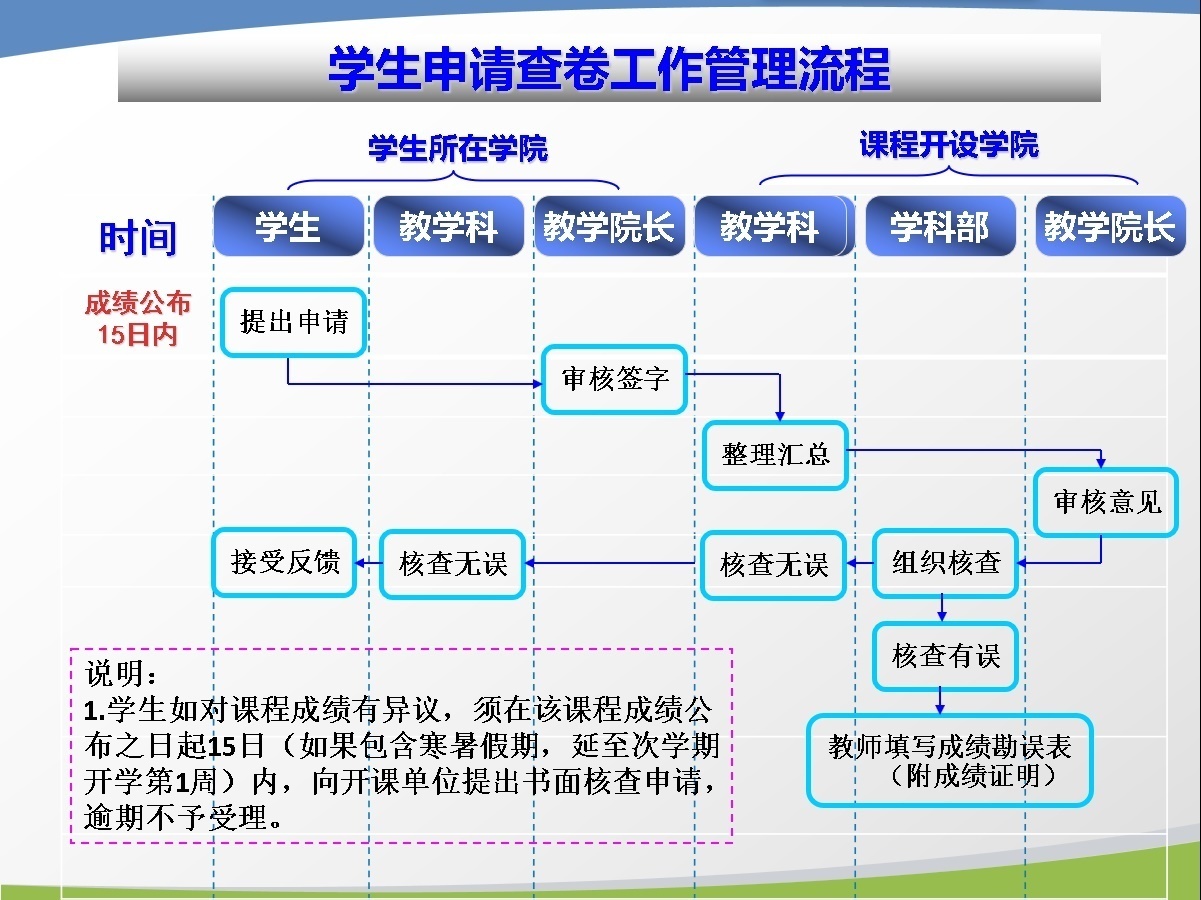 流程14:机械工程学院学生钉钉请假流程流程15:机械工程学院大四学生外出实习请假流程16：机械工程学院学籍异动办理流程流程17：机械工程学院在校证明办理流程
流程18:机械工程学院住宿证明办理流程流程19：机械工程学院勤工助学换岗流程流程20：机械工程学院心理咨询流程流程21机械工程学院心理发泄室预约流程流程22:机械工程学院新团员发展流程流程23:机械工程学院团员转入工作及团员证注册流程流程24:机械工程学院团组织关系转出流程图流程25：机械工程学院学生活动审批流程流程26：机械工程学院团内评优工作流程流程27：机械工程学院研究生评奖评评流程图流程28：机械工程学院科研项目管理申报流程流程29：机械工程学院成果统计流程流程30：机械工程学院国家自然科学基金项目申报流程流程31：机械工程学院专利申报流程流程32：机械工程学院学位论文学术不端检查流程流程33：机械工程学院军品项目申报流程流程34：机械工程学院研究生成绩单打印流程